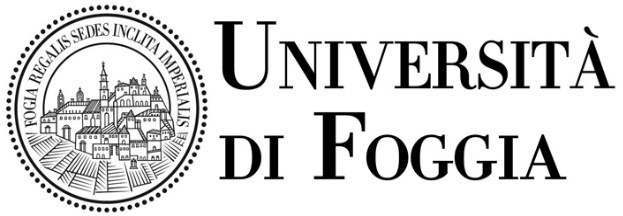 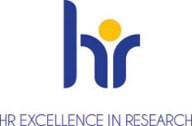 DICHIARAZIONE SOSTITUTIVA DI CERTIFICAZIONE(Art. 46 D.P.R. n. 445 del 28 dicembre 2000)da presentare alla Pubblica Amministrazione o ai gestori di pubblici serviziIl/la sottoscritto/a  	nato/a a	(prov.	) il  	residente in	(prov.	) via/piazza  	 	n.  	Consapevole delle sanzioni penali in caso di dichiarazioni false, di formazione o uso di atti falsi, di cui all’art.76 del D.P.R. 445/2000 e alle disposizioni del Codice Penale e alle leggi speciali in materiaDICHIARADichiara inoltre di essere informato che i dati personali saranno trattati nel rispetto dei principi cui al Regolamento UE n. 679/2016 in materia di protezione dei dati personali. Titolare del trattamento è l’Università di Foggia, con sede legale in Foggia, Via Gramsci n. 89/91 PEC protocollo@cert.unifg.it. Rappresentante Legale dell’Università di Foggia è il Rettore pro tempore Prof. Lorenzo Lo Muzio, domiciliato per la carica, presso la sede legale dell’Ente, Via Gramsci n. 89/91, 71122 Foggia. Il Responsabile della Protezione dei Dati è domiciliato presso la sede dell’Università di Foggia e raggiungibile a seguente indirizzo e-mail: dpo@unifg.it – PEC: rpd@cert.unifg.it.(luogo e data)Il/la dichiarante  	La firma apposta sulla dichiarazione non deve essere autenticata. La dichiarazione sostituisce a tutti gli effetti le certificazioni richieste o destinate ad una pubblica amministrazione, ai gestori di pubblici servizi e ai privati che vi consentono.